              TVIRTINU :                                                                                    TVIRTINU :              LSOK nacionalinių  programų                                            Kėdainių „Spindulio‘‘ mokyklos               Direktorė                                                                             Direktorius J. Jančius              D. Dabrilienė                                                                                    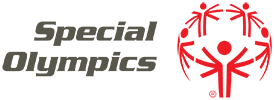 LSOK 2022 m. rudens  futbolo 7 x 7 (vaikinai) ir 3 x 3 (merginos) čempionatas                             NUOSTATAII.Tikslas ir uždaviniai.vykdyti žmonių su negalia socialinę integraciją per kūno kultūrą ir sportą;propaguoti futbolą neįgaliųjų vaikų tarpe;organizuoti ir pravesti SO varžybas.II. Varžybų vykdymas Varžybas vykdo Lietuvos SO komitetas, Kėdainių „Spindulio“ mokykla.III. Vieta ir laikas.       Varžybos vykdomos š. m. spalio 12 dieną (trečiadienis) Kėdainių  miesto stadione (Adresu: J. Basanavičiaus 1). Komandų atvykimas spalio 12 d. iki  9.30 val. Varžybų pradžia  10.00 val. Pabaiga 15.00 val.IV. Varžybų dalyviai.       Kėdainių, Dabikinės, Kauno, Klaipėdos, Rusnės, Gelgaudiškio, Kazlų Rūdos ir kitos mokyklos.V. Programa kvalifikacinės ir finalinės futbolo varžybos;VI. Apdovanojimai       Laimėtojai prizininkai apdovanojami medaliais .  VII. Dalyvių priėmimo sąlygos.        Dalyvių ir trenerių komandiruotės išlaidas apmoka komandiruojanti organizacija. VIII. Paraiškos          Komandų vadovai pateikia mokyklos direktoriaus patvirtintą ir gydytojo vizuotą vardinę paraišką.          Komandos sudėtis 13  sportininkai ( 9 vaikinai + 4 merginos ) + 1 trenerisParaiškos pavyzdys:   Apie dalyvavimą čempionate pranešti iki 2022 spalio 7 dienos.    R Šležiui tel. 8-686-93556.Eil. Nr.Vardas, pavardėGimimo metaiGydytojo viza